附件2西安中兴和泰酒店交通路线图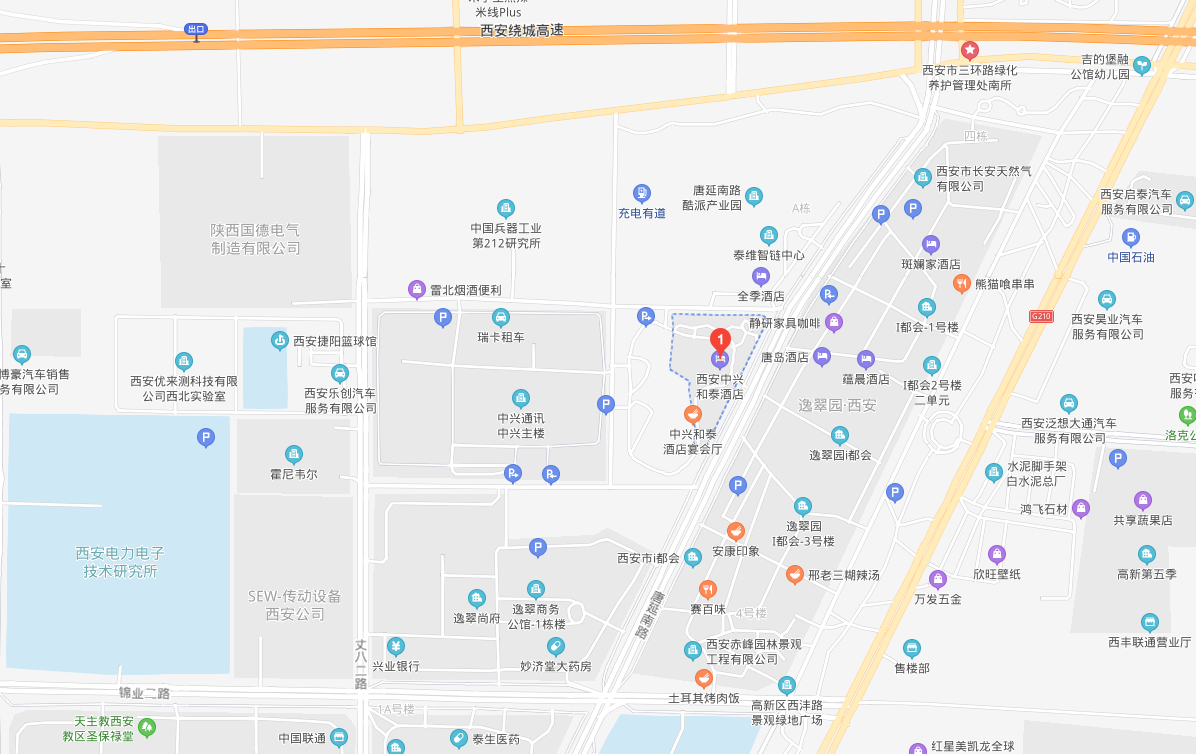 